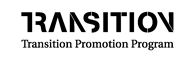 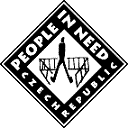 1. ПРОБЛЕМА Опишите проблему, которую вы хотите решить в рамках проекта/кампании.  2. ЦЕЛЕВАЯ АУДИТОРИЯ И ПАРТНЕРЫНа какие социальные группы влияет описанная вами проблема? На кого позитивно повлияет ее решение? Какие социальные группы смогут поддержать кампанию/проект? Какой посыл вы хотите донести до своей целевой аудитории в рамках кампании/проекта?Кого вы видите в качестве своих потенциальных партнеров в рамках осуществления проекта/кампании?3. ЦЕЛЬПонятно и коротко сформулируйте цель кампании/проекта и пути ее достижения. 4. РЕЗУЛЬТАТЫЧетко и коротко опишите ожидаемые результаты кампании/проекта? Какие перемены в общество принесет ее/его осуществление? 5. ПЛАН КАМПАНИИ/ПРОЕКТАОпишите, пожалуйста, какие конкретные действия и инициативы необходимо предпринять для достижения обозначенной цели? (максимально одна страница)6. КОМАНДА И РАЗДЕЛЕНИЕ РОЛЕЙОпишите, пожалуйста, кто будет вовлечен в осуществление кампании/проекта, каковы будут роли каждого участника и как будет осуществляться координация усилий команды.  7. РИСКИ И ИХ СМЯГЧЕНИЕОпишите, пожалуйста, главные риски, которые могут помешать осуществлению кампании/проекта, и как вы планируете их смягчить?8. ПРИМЕРНЫЕ ВРЕМЕННЫЕ РАМКИ ПРОЕКТА 9. БЮДЖЕТ НАЗВАНИЕ ПРОЕКТА/КАМПАНИИ: НАЗВАНИЕ ПРОЕКТА/КАМПАНИИ: НАЗВАНИЕ ОРГАНИЗАЦИИ/ИНИЦИАТИВНОЙ ГРУППЫ: НАЗВАНИЕ ОРГАНИЗАЦИИ/ИНИЦИАТИВНОЙ ГРУППЫ: МЕСТО ПРОВЕДЕНИЯ(Страна, регион, город)МЕСТО ПРОВЕДЕНИЯ(Страна, регион, город)СУММА ТРЕБУЕМОГО ГРАНТА(В евро)СУММА ТРЕБУЕМОГО ГРАНТА(В евро)ТЕМА ПРОЕКТА ТЕМА ПРОЕКТА КОНТАКТЫИмя и фамилия: E-mail: Телефон: Профайл в социальных сетях:КОНТАКТЫИмя и фамилия: E-mail: Телефон: Профайл в социальных сетях:ОПИСАНИЕ ПРОЕКТА/КАМПАНИИКатегория расходовПредполагаемый бюджет, EUROКадровые расходыАдминистративные расходыПрямые расходы на проектную деятельностьИтого